新商品紹介Ｄouble hole washer{ダブルホールワッシャー}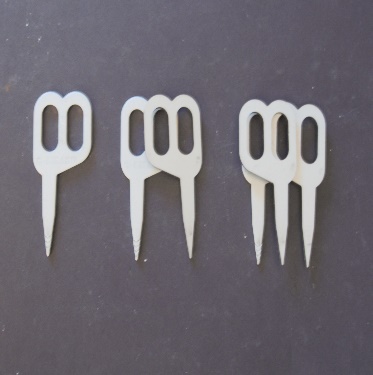 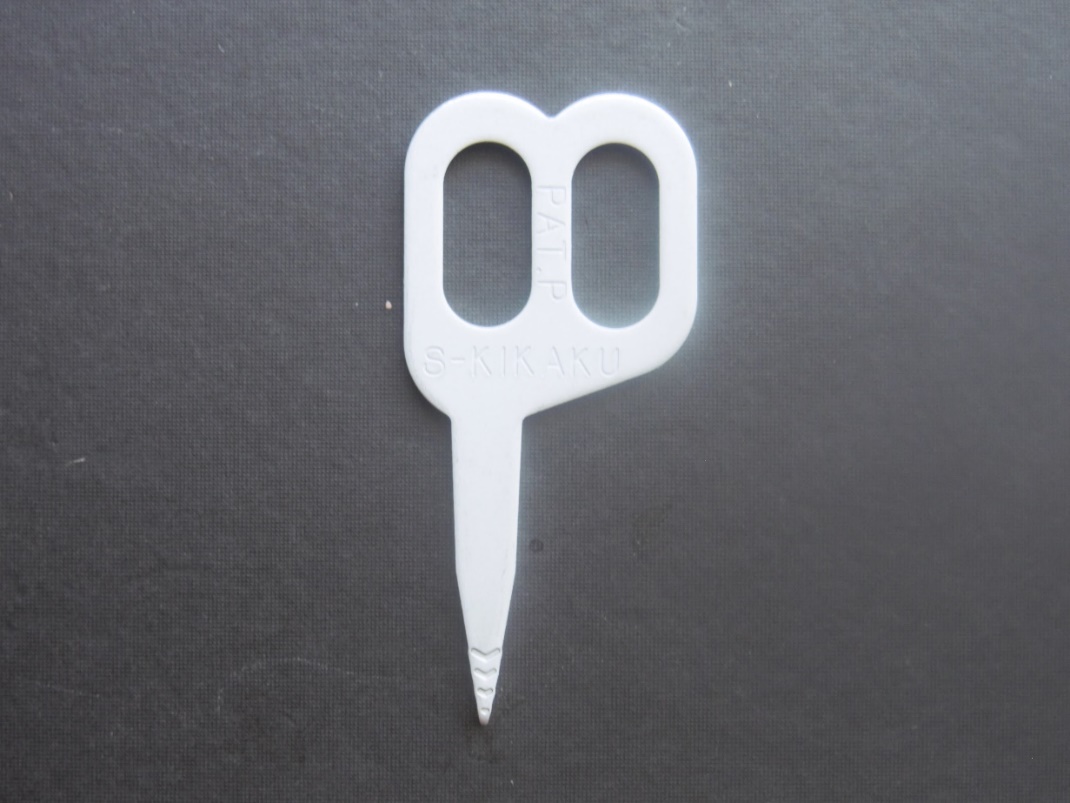 先端V字マークで長さ確認が出来る先端が細くて長いのでライン損傷にも最適1列ライン引き・2列面引き・3列面引きが出来る株式会社　エス企画〒294-0047　千葉県館山市八幡772-1℡0470-29-7337　fax0470-29-7334　mobil090-3249-5875e-mail masaya@sanokikaku.jp   www.sanokikaku.jp